Première STL-SPCL Sciences physiques et chimiques de laboratoireActivité expérimentale : Démarche d’investigationÀ la recherche des voitures perdues…Résumé du contenu de la ressource. Cette activité, sous la forme d’une démarche d’investigation, s’articule autour de la notion de la perception des couleurs et de la couleur des objets selon la lumière. Condition de mise en œuvre.Laboratoire de physiqueDurée : 1h30 Fiche à destination des enseignantsPremière STL spécialité SPCLActivité expérimentale : Démarche d’investigation À la recherche des voitures perdues…Fiche à destination des élèvesACTIVITE EXPERIMENTALE : DÉMARCHE D’INVESTIGATION À la recherche des voitures perdues…Pascal, gendarme en service, patrouille dans une voiture banalisée. Soudain, il aperçoit une voiture jaune qui le dépasse à grande vitesse, suivie de près par une voiture noire. Les deux voitures sont en très grand excès de vitesse. Il décide de les rattraper et de les verbaliser mais elles ont trop d’avance. Il décide de faire appel à ses collègues, postés plus loin sur la route pour verbaliser les chauffards. Mais, ces collègues lui disent qu’ils n’ont pas aperçu de voiture noire et jaune sur la route…Où sont-elles passées ?Document 1 : photo prise des voitures en excès de vitesse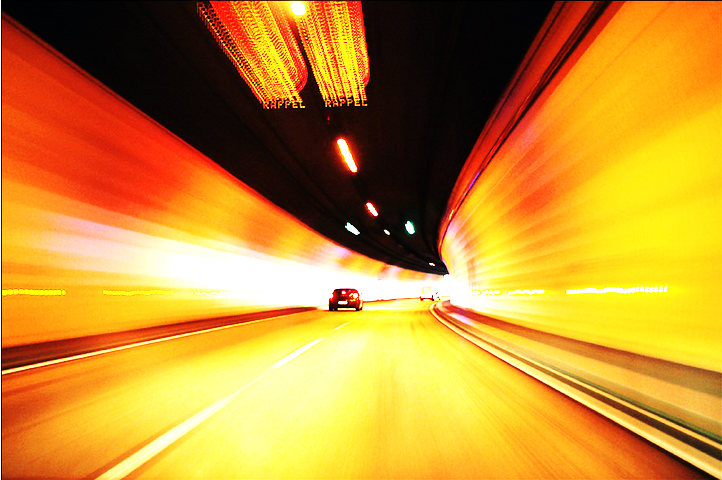 Question : À l’aide du matériel de laboratoire et de vos connaissances, proposer une explication.Aide partielle 1 :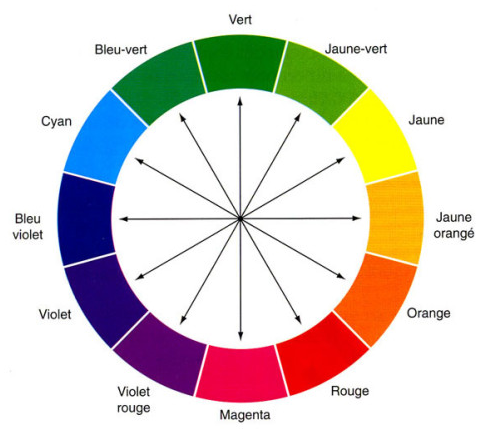 Aide partielle 2Matériel mis à disposition :Différentes sources lumineuses Filtres de couleur (une série)Papier CANSON de couleurs vivesGrille d’évaluation :                Classe : PremièreEnseignement :  Module ImageTHEMES du programme : Image et visionTHEMES du programme : Image et visionMots clés de recherche : spectre de la lumière, couleurs des objets, perception des couleurs.Type d'activitéActivité expérimentaleActivité expérimentaleRéférences au programme :Cette activité illustre le module :  Image et le sous thème : Image et visionCette activité illustre le module :  Image et le sous thème : Image et visionRéférences au programme :Notions et contenus- Perception des couleurs- Couleur des objets- Synthèse additive et soustractive des couleurs- Systèmes chromatiques. - Filtres. Capacités exigibles- Interpréter la couleur de l’objet comme l’effet de l’interaction de la matière dont il est constitué avec la lumière incidente.- illustrer expérimentalement les synthèses additive et soustractive des couleurs.Remarque :Cette ressource est une démarche d’investigation pour comprendre la notion de la couleur des objets selon la source lumineuse incidente.Remarque :Cette ressource est une démarche d’investigation pour comprendre la notion de la couleur des objets selon la source lumineuse incidente.Compétences mises en œuvreS’ApproprierRéaliser Valider Communiquer AutonomieS’ApproprierRéaliser Valider Communiquer AutonomieConditions de mise en œuvre Durée : 1h30 en effectif réduit et au laboratoire de physiqueDurée : 1h30 en effectif réduit et au laboratoire de physiqueCompétence évaluéeCapacités /critères de réussiteABCDAnalyser-Proposer un protocole expérimental pour répondre à la question.Réaliser-Mettre en œuvre le protocole.-Dessiner un schéma du dispositif expérimental.-Utiliser correctement le matériel.Valider-Vérifier que le résultat soit cohérent avec la situation décrite dans le texte.-Analyser le résultat de façon critique.Communiquer-Rendre compte du raisonnement scientifique de manière claire et précise.Autonomie-Travailler en autonomie- faire preuve d’initiative